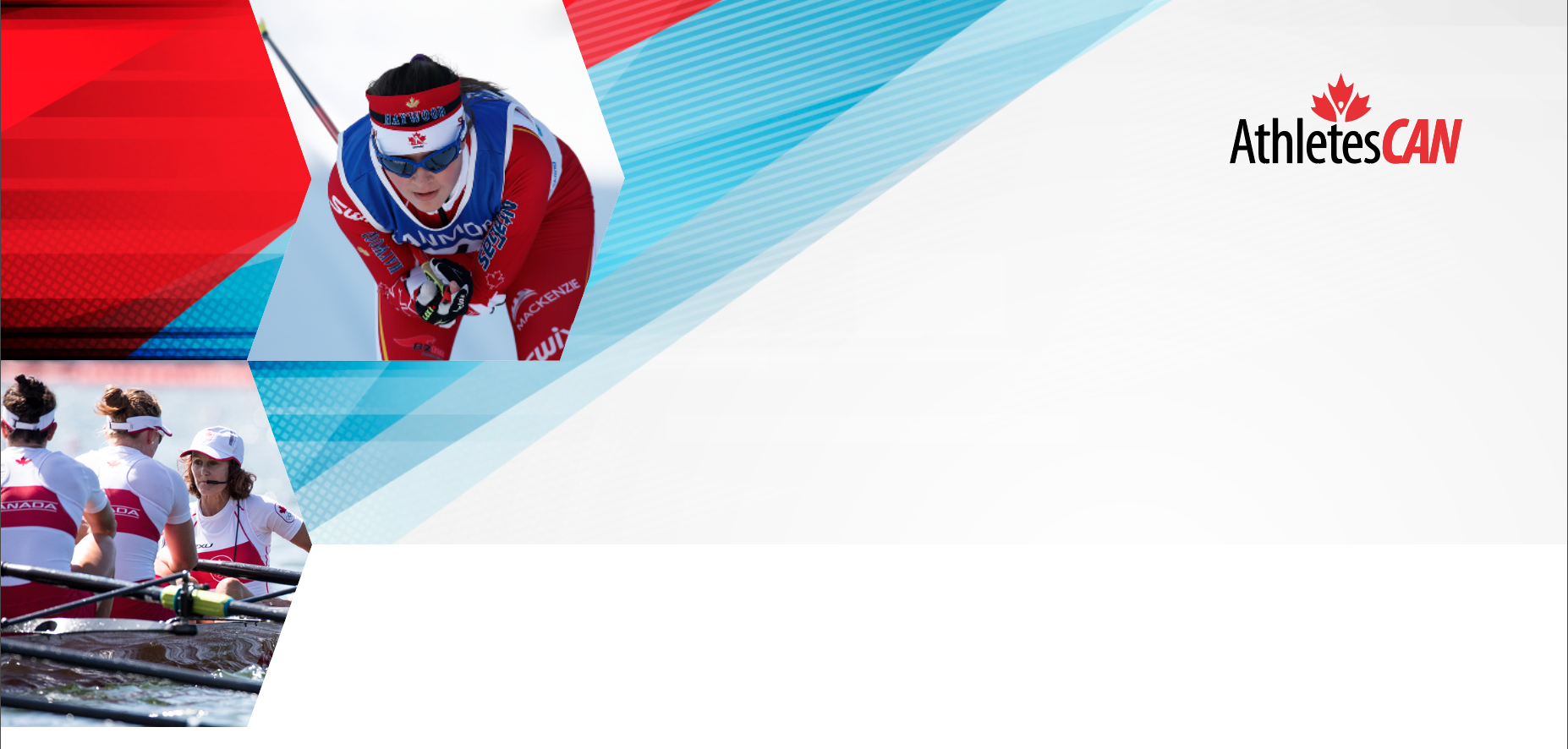 Le modèle ci-dessous fournit un point de départ à un courriel que vous pourriez envoyer pour planifier une réunion du conseil des athlètes. Cette tâche relève généralement de la responsabilité du secrétariat ou de la présidence. Profitez des plateformes utiles de planification de réunions comme Doodle Poll ou Calendly pour planifier vos réunions.Destinataires : Membres du conseil des athlètesObjet : Rencontre à venir du conseil des athlètesBonjour!Je cherche à planifier la prochaine réunion du conseil des athlètes. Veuillez remplir le questionnaire 
ci-dessous en indiquant vos disponibilités d’ici le [date] :  Sondage Doodle : https:doodlepoll.com1  À titre de rappel, les suivis à faire depuis notre dernière réunion étaient les suivants : 1.	[Suivi 1]2.	[Suivi 2]3.	[Suivi 3] Vous trouverez ci-joint l’ordre du jour de notre réunion. Tenez-moi au courant si vous avez des questions!Veuillez accepter mes meilleures salutations. [NOM]Présidence/secrétaire du conseil des athlètes de [ONS]VOTRE VOIX COMPTE